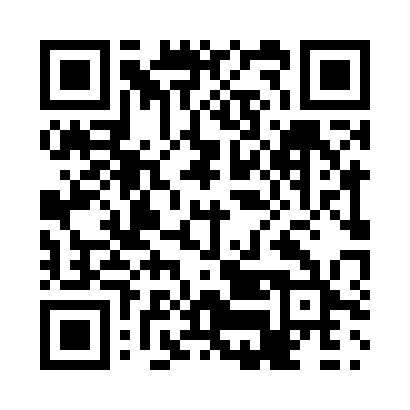 Prayer times for Acadieville, New Brunswick, CanadaWed 1 May 2024 - Fri 31 May 2024High Latitude Method: Angle Based RulePrayer Calculation Method: Islamic Society of North AmericaAsar Calculation Method: HanafiPrayer times provided by https://www.salahtimes.comDateDayFajrSunriseDhuhrAsrMaghribIsha1Wed4:266:051:186:208:3210:112Thu4:246:041:186:218:3310:133Fri4:226:021:186:228:3410:154Sat4:206:011:186:238:3610:175Sun4:185:591:186:248:3710:196Mon4:165:581:186:248:3810:217Tue4:145:561:186:258:4010:238Wed4:115:551:186:268:4110:259Thu4:095:541:176:278:4210:2710Fri4:075:521:176:278:4310:2911Sat4:055:511:176:288:4510:3112Sun4:035:501:176:298:4610:3313Mon4:015:481:176:308:4710:3414Tue3:595:471:176:308:4810:3615Wed3:585:461:176:318:5010:3816Thu3:565:451:176:328:5110:4017Fri3:545:441:186:338:5210:4218Sat3:525:421:186:338:5310:4419Sun3:505:411:186:348:5410:4620Mon3:485:401:186:358:5510:4821Tue3:475:391:186:358:5710:5022Wed3:455:381:186:368:5810:5223Thu3:435:371:186:378:5910:5324Fri3:425:371:186:379:0010:5525Sat3:405:361:186:389:0110:5726Sun3:395:351:186:389:0210:5927Mon3:375:341:186:399:0311:0028Tue3:365:331:186:409:0411:0229Wed3:345:331:196:409:0511:0430Thu3:335:321:196:419:0611:0531Fri3:325:311:196:419:0711:07